Acts 2:5-12, 40-41Thinking back on this week’s sermon, was there anything you heard for the first time or that caught your attention, challenged, or confused you? Why is language so important?  Why are there so many languages today? How many different nations (or language groups) are represented in Acts 2:9-11?  What does this tell us about the character of God?What was it that spoke to those men from different nations in Acts 2, that perked up their ears to then listen to Peter?What were the “mighty works of God” that the disciples preached in vs 11?  What, in the context of the passage, brings you to that conclusion?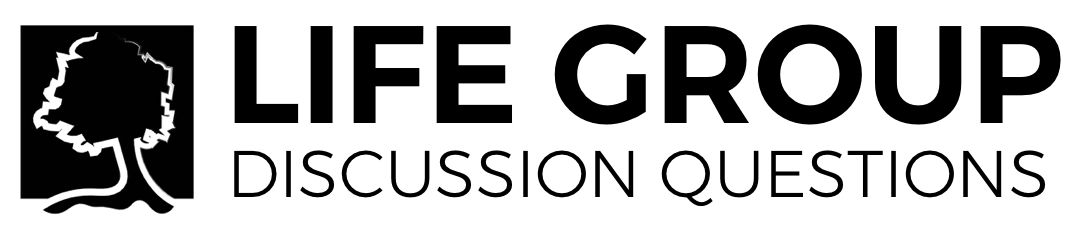 Based on vs. 40-41 and passages like Romans 1:16-17 and 1 Corinthians 2:1-2, what should our confidence be in as we faithfully proclaim Christ?Why are there still approx. 2000 language groups that do not have God’s Word in their own heart language?How can we help change that statistic, beginning right where we are?How many of my neighbors do I know, and where they stand spiritually?  Do I know their names and much about them?